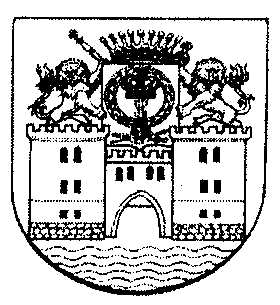                       РОССИЙСКАЯ ФЕДЕРАЦИЯ                        РЕСПУБЛИКА МАРИЙ ЭЛ           АДМИНИСТРАЦИЯ МУНИЦИПАЛЬНОГО ОБРАЗОВАНИЯ             «БЫКОВСКОЕ СЕЛЬСКОЕ ПОСЕЛЕНИЕ » ЮРИНСКОГО                             МУНИЦИПАЛЬНОГО РАЙОНА                                         ПОСТАНОВЛЕНИЕ«02» апреля  .                                                                         №14             О внесении  изменений и дополнений  в  административный  регламент  по осуществлению  муниципального жилищного контроля  на территории  муниципального образования  «Быковское сельское поселение»  от 30.03.2015 №20 (с посл. изм. и доп.)         Администрация  муниципального образования «Быковское сельское поселение»ПОСТАНОВЛЯЕТ:         1. Пункт  11.1  изложить в следующей редакции:          «Основаниями для проведения внеплановой проверки, являются поступления, в частности посредством системы,  орган муниципального жилищного контроля обращений и заявлений граждан, в том числе индивидуальных предпринимателей, юридических лиц, информации от органов местного самоуправления, выявление  органом муниципального жилищного контроля в системе информации о фактах нарушения требований правил предоставления, приостановки и ограничения предоставления коммунальных услуг собственникам и пользователям помещений в многоквартирных домах и жилых домах, требований к порядку создания товарищества собственников жилья, уставу товарищества собственников жилья, и порядку внесения изменений в устав такого товарищества , порядку принятия собственниками помещений в многоквартирном доме решения о выборе юридического лица независимо от организационно-правовой формы или индивидуального предпринимателя, осуществляющих деятельность по управлению многоквартирным домом (далее - управляющая организация), в целях заключения с управляющей организацией договора управления многоквартирным домом, решения о заключении с управляющей организацией договора оказания услуг и (или) выполнения работ по содержанию и ремонту общего имущества в многоквартирном доме, решения о заключении с указанными в части 1 статьи 164 настоящего Кодекса лицами договоров оказания услуг по содержанию и (или) выполнению работ по ремонту общего имущества в многоквартирном доме, порядку утверждения условий этих договоров и их заключения, порядку содержания общего имущества собственников помещений в многоквартирном доме и осуществления текущего и капитального ремонта общего имущества в данном доме, о фактах нарушения управляющей организацией обязательств, предусмотренных частью 2 статьи 162 настоящего Кодекса, о фактах нарушения в области применения предельных (максимальных) индексов изменения размера вносимой гражданами платы за коммунальные услуги, о фактах необоснованности размера установленного норматива потребления коммунальных ресурсов (коммунальных услуг), нарушения требований к составу нормативов потребления коммунальных ресурсов (коммунальных услуг), несоблюдения условий и методов установления нормативов потребления коммунальных ресурсов (коммунальных услуг), нарушения правил содержания общего имущества в многоквартирном доме и правил изменения размера платы за содержание жилого помещения, о фактах нарушения наймодателями жилых помещений в наемных домах социального использования обязательных требований к наймодателям и нанимателям жилых помещений в таких домах, к заключению и исполнению договоров найма жилых помещений жилищного фонда социального использования и договоров найма жилых помещений, о фактах нарушения органами местного самоуправления, ресурсоснабжающими организациями, лицами, осуществляющими деятельность по управлению многоквартирными домами, гражданами требований к порядку размещения информации в системе. Основанием для проведения внеплановой проверки , органом муниципального жилищного контроля (в случаях наделения органами государственной власти субъектов Российской Федерации уполномоченных органов местного самоуправления является приказ (распоряжение) главы  администрации органа местного самоуправления о назначении внеплановой проверки.. Внеплановая проверка по указанным основаниям проводится без согласования с органами прокуратуры и без предварительного уведомления проверяемой организации о проведении внеплановой проверки.2. Настоящее постановление обнародовать на информационном стенде муниципального образования «Быковское сельское поселение» и разместить на официальном сайте администрации муниципального образования «Юринский муниципальный район» в информационно-телекоммуникационной сети «Интернет» (страничка - Администрация муниципального  образования «Быковское сельское поселение»). 3. Настоящее постановление вступает в силу после его официального опубликования (обнародования).4.Контроль за исполнением настоящего постановления оставляю за собой.Глава  администрациимуниципального образования«Быковское сельское поселение»                                            О.Л. Зобнин